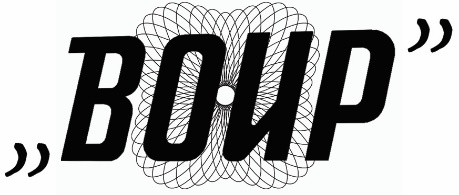     Потребительский Кооператив ПОТРЕБИТЕЛЬСКИЙ КООПЕРАТИВ ВНЕДРЕНИЕ ОБЩЕСТВОМ ИЗОБРЕТЕНИЙ РАЦИОНАЛИЗАТОРОВ «ВОИР» ИНН7602138680, КПП760201001, ОГРН 1177627025861; сайт: pkvoir.ru; 150052, Ярославская область, г. Ярославль, ул. Елены Колесовой дом 23аДействуют с 10 марта 2022годаУсловия предоставления и обслуживания Корпоративной банковской карты Пайщика ПК «ВОИР» (АКБ «ФОРА-БАНК») Каждый Пайщик ПК «ВОИР» имеет возможность получить Корпоративную банковскую карту Пайщика, выпущенную АКБ «ФОРА-БАНК».Для получения банковской карты Пайщику необходимо:Подписать Заявление о принятии в члены (Пайщики) ПК «ВОИР» (Прикрепить Заявление в личном кабинете в месте с фотографией на сайте pkvoir.ru);Произвести оплату Вступительного взноса Пайщика – 200 рублей;Произвести оплату минимального Паевого взноса Пайщика – 100 рублей;При необходимости произвести оплату ежегодного Членского взноса Пайщика – 100 рублей, который уплачивается Пайщиком с 15.01 по 30.03 каждого календарного года, начиная со второго года членства в Пайщиках ПК «ВОИР».Иметь на своем Лицевом счете (далее Л/С) Пайщика сумму, необходимую для выпуска и годового обслуживания Карты 2208 руб. (1500 рублей – комиссия за выпуск плюс 708 рублей – годовая комиссия за СМС-информирование, необходима для получения СМС от банка с кодами подтверждения транзакций).Пополнение Л/С Пайщика производится: С помощью банковского терминала СБЕРА, отсканировав QR-код, расположенный на Заявлении о вступлении в Пайщики ПК «ВОИР»;Используя самостоятельный набор реквизитов ПК «ВОИР», указанных в Заявлении о вступлении в Пайщики ПК «ВОИР», с указанием в назначении платежа «Паевой взнос в Паевой фонд, л/с №_18-ти значный_, ФИО)Заполнить необходимые документы (бланки данных документов расположены на официальном сайте ПК ВОИР в разделе «Документы»):Доверенность на бланке ПК ВОИР;Заявление-анкета на выпуск корпоративной банковской карты (распечатать на одном листе с двух сторон);Заявление клиента-гражданина РФ (форма №1);Форма №2 (для иностранных граждан);Приложение №17.Предоставить указанные документы на бумажном носителе с собственноручной подписью. Даты на заполняемых документах не ставить.Для гражданина РФ предоставить Паспорт РФ, в виде четкой, читаемой копии или скана (в формате pdf. – одним файлом), всех страниц паспорта, в том числе незаполненных.Для иностранного гражданина предоставить указанные ниже документы в виде четкой, читаемой копии или скана (в формате pdf. – одним файлом). паспорт иностранного гражданина все страницы паспорта, в том числе незаполненные;нотариально заверенный перевод на русский язык (за исключением документов, удостоверяющих личность физического лица, выданных компетентными органами иностранных государств, составленные на нескольких языках, включая русский язык);виза;миграционная карта;отрывная часть бланка уведомления о прибытии иностранного гражданина или лица без гражданства в место пребывания;иные документы (вид на жительство, разрешение на временное проживание и пр.), предусмотренные Федеральным законом или международным договором РФ, подтверждающие право иностранного гражданина на пребывание (проживание) в РФ.Полный комплект документов предоставить ответственному за выдачу банковских карт в ПК «ВОИР». При необходимости согласовать правильность заполнения данных документов.Обслуживание карты производится согласно тарифам АКБ «ФОРА-БАНК»_______________________1 Начисляется и подлежит оплате за счет собственных средств за каждый год обслуживания Карты. В первый год обслуживания Карты - в дату активации Карты. За каждый следующий год обслуживания Карты (в т.ч. перевыпущенной Карты) - в день и месяц, соответствующей дате активации, увеличенной на 365 или 366 дней соответственно в зависимости от количества календарных дней в году. 2 Оплачивается за счет собственных средств при оформлении Карты на новый срок в связи с утратой Карты или ПИН-кода, сменой ФИО Держателя и т.п. 3 В случае срочного выпуска Карты, Карта и ПИН-конверт будут готовы к выдаче не позднее следующего рабочего дня, следующего за днем подачи Заявления-Анкеты при заказе Карты в подразделении Банка на территории г. Москвы и Московской области и не позднее трех рабочих дней при заказе Карты в иных подразделениях Банка. 4 Взимается ежемесячно в первый рабочий день месяца, следующего за месяцем, в котором Карта была активирована, за счет собственных средств.  Карту необходимо получить лично в согласованном филиале АКБ «ФОРА-БАНК». Для начала работы банковской карты, ее необходимо активировать. В отделении банка при получении или путем ввода пин-кода в банкомате АКБ «ФОРА-БАНК».Сообщить об активации карты в ПК «ВОИР» по номеру телефона +79605262885 Елена.Зачисление денежных средств с Л/С Пайщика на Карту происходит по письменному Заявлению Пайщика, в виде установления Лимита на Карте на указанную Пайщиком сумму.Лимит устанавливается на текущий месяц и начинает работать на следующий рабочий день, после Заявления Пайщика.Лимит в течении месяца подлежит увеличению, также по Заявлению Пайщика. В сторону уменьшения лимит не изменяется.Каждый последний рабочий день месяца текущий Лимит на карте отключается.При наличии денег на Л/С, Пайщик может установить Лимит на следующий месяц, с первого рабочего дня следующего месяца.Остатки неиспользованного Лимита в текущем месяце, переносятся на следующий месяц не позднее 15 числа следующего месяца.Возврат по совершенным операциям лимит текущего месяца не увеличивает, а переходит в лимит следующего месяца, после фактического возвращения денег на расчетный счет.Внимание! На сегодняшний день, при подключении услуги СМС-информирования Пайщик получает информацию о совершенной операции, при этом в СМС-сообщении Пайщик видит не остаток установленного лимита Пайщику, а общий остаток денежных средств на счете.Более подробную информацию о размере оставшегося лимита можно узнать по телефону АКБ «ФОРА-БАНК» 8 (800) 100 9889 (Звонок по России бесплатный).С наилучшими пожеланиями ПК «ВОИР».Все вопросы по выпуску и обслуживанию Корпоративных банковских карт в ПК «ВОИР», а также правильном заполнении необходимых документов, можно задать по тел. +79605262885 Елена.Условия и тарифы VISA ClassicОбщие условия Тарифного плана: Срок действия Карты 3 года  Валюта Счета рубли РФ Тарифы: Комиссия за выпуск и годовое обслуживание каждой Карты 1 1500 рублей  Первоначальный взнос на Счет В размере комиссии за годовое обслуживание каждой Карты Досрочный перевыпуск Карты21500 рублей Срочное оформление Карты31000 рублей  SMS – информирование об Операциях, проводимых с использованием Карты459 рублей в месяц по каждой Карте Проведение Операций по выдаче наличных денежных средств: Не предусмотрено Ежемесячное начисление процентов на остаток средств на Счете 0%  Запрос баланса в банкоматах АКБ «ФОРА-БАНК» (АО) и ПАО «Промсвязьбанк»  Бесплатно Запрос баланса в банкоматах сторонних банков15 рублей